Заключениепо результатам проведения публичного обсуждения обоснования инвестиций1. Сведения об объекте капитального строительстваНаименование объекта капитального строительства: Усть-Пристанский район,             с. Коробейниково, строительство здания МКОУ «Коробейниковская СОШ» на 110 учащихся.Почтовый (строительный) адрес объекта капитального строительства: Алтайский край, Усть-Пристанский район, с. Коробейниково, ул. Комсомольская, д. 39.Функциональное назначение – здание средней школы.2. Срок проведения публичного обсужденияПубличное обсуждение проводилось в период с 28.11.2022 по 13.12.2022.3. Количество поступивших предложений и замечанийПо результатам публичного обсуждения обоснования инвестиций предложений и замечаний не поступилоЗаместитель директора						                А.А. Аралов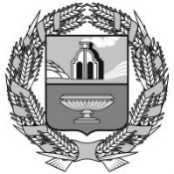 МИНСТРОЙАЛТАЙСКОГО КРАЯКРАЕВОЕ АВТОНОМНОЕУЧРЕЖДЕНИЕ«ГОСУДАРСТВЕННАЯ ЭКСПЕРТИЗА АЛТАЙСКОГО КРАЯ» (КАУ «Государственная экспертиза               Алтайского края»)ул. Деповская, 7, г. Барнаул, 656015Тел/факс (3852) 22-90-61е-mail: ekspertiza@inbox.ru; https://expertiza-altai.ruМИНСТРОЙАЛТАЙСКОГО КРАЯКРАЕВОЕ АВТОНОМНОЕУЧРЕЖДЕНИЕ«ГОСУДАРСТВЕННАЯ ЭКСПЕРТИЗА АЛТАЙСКОГО КРАЯ» (КАУ «Государственная экспертиза               Алтайского края»)ул. Деповская, 7, г. Барнаул, 656015Тел/факс (3852) 22-90-61е-mail: ekspertiza@inbox.ru; https://expertiza-altai.ruМИНСТРОЙАЛТАЙСКОГО КРАЯКРАЕВОЕ АВТОНОМНОЕУЧРЕЖДЕНИЕ«ГОСУДАРСТВЕННАЯ ЭКСПЕРТИЗА АЛТАЙСКОГО КРАЯ» (КАУ «Государственная экспертиза               Алтайского края»)ул. Деповская, 7, г. Барнаул, 656015Тел/факс (3852) 22-90-61е-mail: ekspertiza@inbox.ru; https://expertiza-altai.ruМИНСТРОЙАЛТАЙСКОГО КРАЯКРАЕВОЕ АВТОНОМНОЕУЧРЕЖДЕНИЕ«ГОСУДАРСТВЕННАЯ ЭКСПЕРТИЗА АЛТАЙСКОГО КРАЯ» (КАУ «Государственная экспертиза               Алтайского края»)ул. Деповская, 7, г. Барнаул, 656015Тел/факс (3852) 22-90-61е-mail: ekspertiza@inbox.ru; https://expertiza-altai.ruМИНСТРОЙАЛТАЙСКОГО КРАЯКРАЕВОЕ АВТОНОМНОЕУЧРЕЖДЕНИЕ«ГОСУДАРСТВЕННАЯ ЭКСПЕРТИЗА АЛТАЙСКОГО КРАЯ» (КАУ «Государственная экспертиза               Алтайского края»)ул. Деповская, 7, г. Барнаул, 656015Тел/факс (3852) 22-90-61е-mail: ekspertiza@inbox.ru; https://expertiza-altai.ruМИНСТРОЙАЛТАЙСКОГО КРАЯКРАЕВОЕ АВТОНОМНОЕУЧРЕЖДЕНИЕ«ГОСУДАРСТВЕННАЯ ЭКСПЕРТИЗА АЛТАЙСКОГО КРАЯ» (КАУ «Государственная экспертиза               Алтайского края»)ул. Деповская, 7, г. Барнаул, 656015Тел/факс (3852) 22-90-61е-mail: ekspertiza@inbox.ru; https://expertiza-altai.ruМИНСТРОЙАЛТАЙСКОГО КРАЯКРАЕВОЕ АВТОНОМНОЕУЧРЕЖДЕНИЕ«ГОСУДАРСТВЕННАЯ ЭКСПЕРТИЗА АЛТАЙСКОГО КРАЯ» (КАУ «Государственная экспертиза               Алтайского края»)ул. Деповская, 7, г. Барнаул, 656015Тел/факс (3852) 22-90-61е-mail: ekspertiza@inbox.ru; https://expertiza-altai.ruМИНСТРОЙАЛТАЙСКОГО КРАЯКРАЕВОЕ АВТОНОМНОЕУЧРЕЖДЕНИЕ«ГОСУДАРСТВЕННАЯ ЭКСПЕРТИЗА АЛТАЙСКОГО КРАЯ» (КАУ «Государственная экспертиза               Алтайского края»)ул. Деповская, 7, г. Барнаул, 656015Тел/факс (3852) 22-90-61е-mail: ekspertiza@inbox.ru; https://expertiza-altai.ruГенеральному директору АО «Алтайкоммунпроект»Худякову Д.А.14.12.202214.12.2022№01-07/9714/1Генеральному директору АО «Алтайкоммунпроект»Худякову Д.А.На №Генеральному директору АО «Алтайкоммунпроект»Худякову Д.А.О технологическом и ценовом аудите обоснования инвестиций объекта № 9714О технологическом и ценовом аудите обоснования инвестиций объекта № 9714О технологическом и ценовом аудите обоснования инвестиций объекта № 9714О технологическом и ценовом аудите обоснования инвестиций объекта № 9714